Рассмотрено на заседании                                             УтверждаюПед.совете  школы                                            Директор школы              Т.В.ОлексюкПротокол № 8  от 01.08.2017 г.                                      Приказ № 250 от 01.08.2017 г.               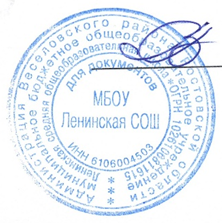 ПОЛОЖЕНИЕо реализации инклюзивной практики
в МБОУ Ленинской СОШ1. Общие положенияИнклюзивная практика реализуется в МБОУ Ленинской СОШ с целью создания условий для реализации доступного и личностно-ориентированного образования детей с различными образовательными потребностями.Задачи инклюзивной практики:создание образовательной среды, способствующей гармоничному развитию детей, имеющих разные стартовые возможности;формирование толерантного сообщества детей, родителей, персонала и социального окружения;создание условий для развития потенциальных возможностей детей с особенностями психофизического развития в совместной деятельности со здоровыми сверстниками;создание педагогической системы, центрированной на потребностях ребёнка и его семьи. обеспечение эффективности процессов коррекции, адаптации и социализации детей с особенностями развития на этапе школьного обучения;организация системы эффективного психолого-педагогическогосопровождения процесса инклюзивного образования, включающую диагностико-консультативное,	коррекционно-развивающее, социальнотрудовое направления деятельности;формирование междисциплинарной команды специалистов, организующих образовательный процесс;оказание консультативной помощи семьям, воспитывающим детей особыми образовательными потребностями, включение законных представителей в процесс обучения и воспитания ребёнка, формирование у них адекватного отношения к особенностям его развития, выработка оптимальных подходов к проблемам семейного воспитания.Инклюзивное обучение организуется:посредством совместного обучения детей с ограниченными возможностями здоровья и детей, не имеющих таких ограничений, в одном классе образовательного учреждения;посредством обучения на дому детей с ограниченными возможностями здоровья по индивидуальному учебному плану.2. Организация учебного процессаИнклюзивная практика реализуется в школе на основании приказа директора.В своей деятельности МБОУ Ленинская СОШ, реализующее инклюзивнуюпрактику, руководствуется нормами Закона РФ «Об образовании в Российской Федерации»,	настоящего положения, Устава общеобразовательного учреждения, а также нормами международного и российского законодательства.Зачисление в класс детей с ОВЗ осуществляется в соответствии с Уставом школы, с согласия родителей и по рекомендации ОПМПК .Обязательным условием организации инклюзивной практики в классе является организация психолого-медико-педагогического консилиума для проведения диагностики детей с ОВЗ и составления рекомендаций по включению ребенка с ограниченными возможностями здоровья (далее ОВЗ) в образовательный процесс.Содержание образовательного процесса определяется адаптированными образовательными программами для детей с ОВЗ (далее АОП), годовым календарным графиком и расписанием занятий, разрабатываемыми и утверждаемыми школой самостоятельно, а также индивидуальным учебным планом для ребенка с особыми образовательными потребностями.Адаптированная образовательная программа для детей с ОВЗ разрабатывается и утверждается школой на основе рекомендаций ОПМПК и индивидуальной программы реабилитации ребенка - инвалида (при наличии).Индивидуальный учебный план для ребенка с ОВЗ (как составная часть АОП) разрабатывается и утверждается школой на основе рекомендаций ОПМПК и индивидуальной программы реабилитации ребенка - инвалида (при наличии), с обязательным учетом мнения родителей (законных представителей) ребенка с ОВЗ.Индивидуальный учебный план для ребенка с особыми образовательными потребностями может разрабатываться на учебный год, либо на полгода, либо на каждую четверть. ПМПК школы вправе в любое время вносить в индивидуальный учебный план изменения по ходатайству педагогов, родителей (законных представителей). В индивидуальный учебный план для ребенка с ОВЗ включаются:необходимость полного или частичного присутствия тьютора в образовательном процессе;организация индивидуального режима (снижение объема заданий, дополнительный день отдыха в течение недели и др.);организация обучения в зависимости от индивидуальных особенностей учащихся с особыми образовательными потребностями;организация индивидуальных и групповых занятий общеразвивающей и предметной направленности;организация обязательных дополнительных внешкольных и внеклассных коррекционно-развивающих занятий со специалистами.Выпускникам, выдается в установленном порядке документ государственного образца об уровне образования при успешном прохождении итоговой аттестации.